UNIVERSIDADE FEDERAL DE GOIÁSPRÓ-REITORIA DE GRADUAÇÃO / COMISSÃO REGIONAL DE MONITORIAMONITORIA – 2019/01OBS.: 1ª) O monitor(a) deve preencher relatando atividades desenvolvidas; 2ª) Colher a assinatura do professor(a) orientador(a) e entregar no local indicado pela Unidade Acadêmica/Departamento/Setor responsável pela frequência da Monitoria até o dia 15 de cada mês.UNIDADE ACADÊMICA: FCTUNIDADE ACADÊMICA: FCTUNIDADE ACADÊMICA: FCTBOLETIM DE FREQUÊNCIA E ATIVIDADES DO MÊS DE ________________/2019BOLETIM DE FREQUÊNCIA E ATIVIDADES DO MÊS DE ________________/2019BOLETIM DE FREQUÊNCIA E ATIVIDADES DO MÊS DE ________________/2019BOLETIM DE FREQUÊNCIA E ATIVIDADES DO MÊS DE ________________/2019BOLETIM DE FREQUÊNCIA E ATIVIDADES DO MÊS DE ________________/2019BOLETIM DE FREQUÊNCIA E ATIVIDADES DO MÊS DE ________________/2019MATRÍCULA:MATRÍCULA:MONITOR(A):MONITOR(A):DATAATIVIDADES DESENVOLVIDASATIVIDADES DESENVOLVIDASATIVIDADES DESENVOLVIDASATIVIDADES DESENVOLVIDASATIVIDADES DESENVOLVIDASATIVIDADES DESENVOLVIDASPERÍODO (HORÁRIO)PERÍODO (HORÁRIO)Observações: Observações: Observações: Observações: Observações: Observações: Observações: Observações: Observações: Assinatura do Professor(a) Orientador(a)Assinatura do Professor(a) Orientador(a)Assinatura do Professor(a) Orientador(a)Assinatura do Professor(a) Orientador(a)Assinatura do Professor(a) Orientador(a)Assinatura do Monitor(a)Assinatura do Monitor(a)Assinatura do Monitor(a)Data:_____/______/2019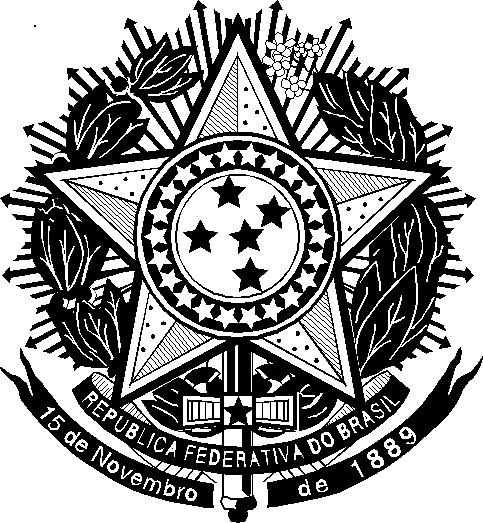 